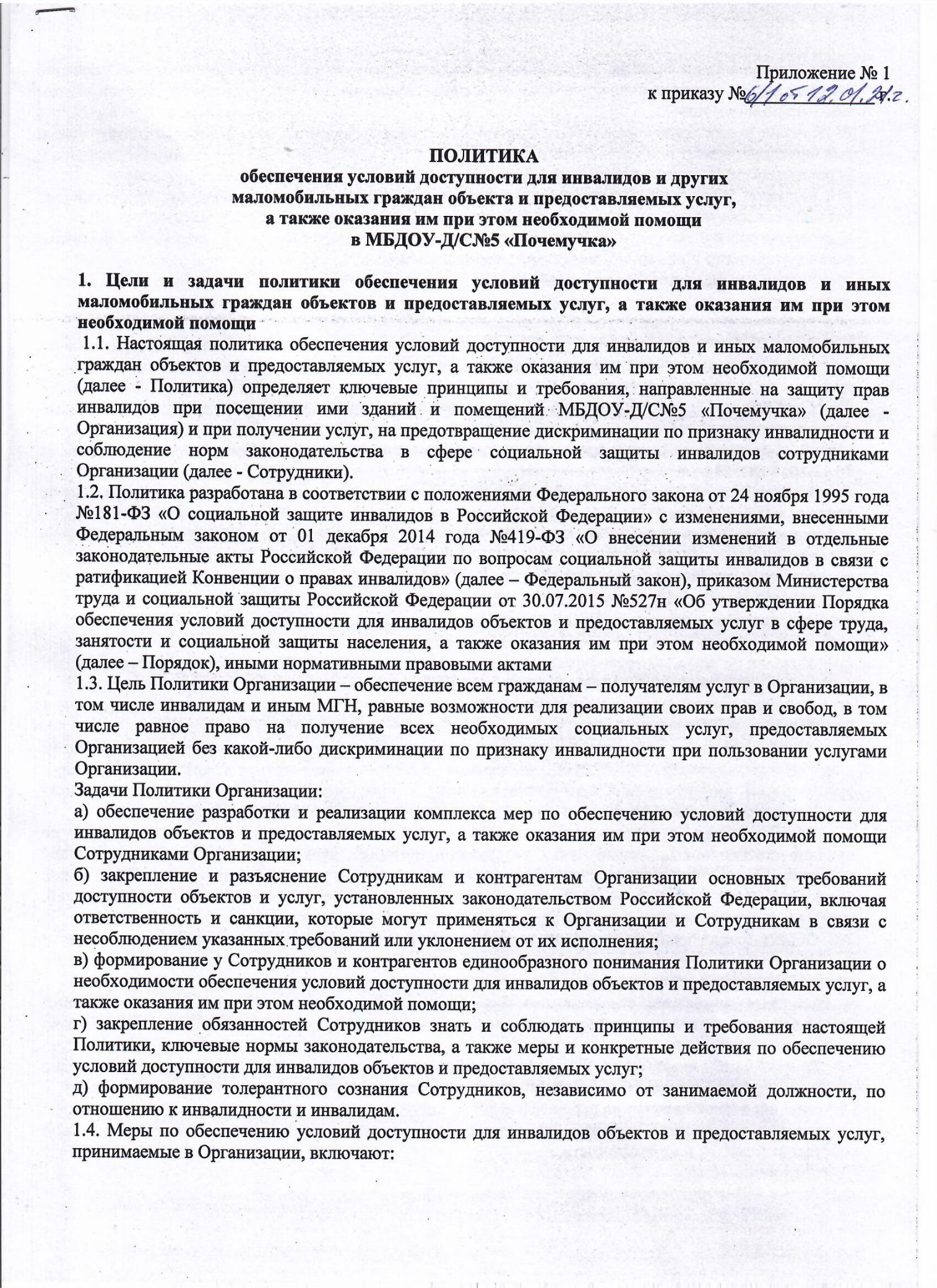 а) определение подразделений или должностных лиц Организации, ответственных за обеспечение условий доступности для инвалидов объектов и предоставляемых услуг, а также оказание им при этом необходимой помощи;б) обучение и инструктирование Сотрудников по вопросам, связанным с обеспечением доступности для инвалидов объектов и услуг с учетом имеющихся у них стойких расстройств функций организма и ограничений жизнедеятельности;в) создание инвалидам условий доступности объектов в соответствии с требованиями, установленными законодательными и иными нормативными правовыми актами;г) создание инвалидам условий доступности услуг в соответствии с требованиями, установленными законодательными и иными нормативными правовыми актами;д) обеспечение проектирования, строительства и приемки с 01 июля 2016 года вновь вводимых в эксплуатацию в результате строительства, капитального ремонта, реконструкции, модернизации объектов Организации, в которых осуществляется предоставление услуг, а также обеспечение закупки с 01 июля 2016 года транспортных средств для обслуживания населения с соблюдением требований к их доступности для инвалидов, установленных статьей 15 Федерального закона, а также норм и правил, предусмотренных пунктом 41 перечня национальных стандартов и сводов правил (частей таких стандартов и сводов правил), в результате применения которых на обязательной основе обеспечивается соблюдение требований Федерального закона «Технический регламент о безопасности зданий и сооружений», утвержденного постановлением Правительства Российской Федерации от 26.12.2014 №1521;е) заключение дополнительных соглашений с арендодателем по включению в проекты договоров аренды объекта (зданий и помещений, занимаемых Организацией) положений о выполнении собственником объекта требований по обеспечению условий доступности для инвалидов данного объекта;ж) отражение на официальном сайте Организации информации по обеспечению условий доступности для инвалидов объектов Организации и предоставляемых услуг с дублированием информации в формате, доступном для инвалидов по зрению.2. Используемые в Политике понятия и определения2.1. Инвалид - лицо, которое имеет нарушение здоровья со стойким расстройством функций организма, обусловленное заболеваниями, последствиями травм или дефектами, приводящее к ограничению жизнедеятельности и вызывающее необходимость его социальной защиты (статья 1 Федерального закона);2.2. Инвалидность - это эволюционирующее понятие; инвалидность является результатом взаимодействия между имеющими нарушения здоровья людьми и средовыми барьерами (физическими, информационными, отношенческими), которые мешают их полному и эффективному участию в жизни общества наравне с другими (Конвенция о правах инвалидов, Преамбула). 2.3. Дискриминация по признаку инвалидности - любое различие, исключение или ограничение по причине инвалидности, целью либо результатом которых является умаление или отрицание признания, реализации или осуществления наравне с другими всех гарантированных в Российской Федерации прав и свобод человека и гражданина в политической, экономической, социальной, культурной, гражданской или любой иной области (статья 5 Федерального закона).2.4. Объект (социальной, инженерной и транспортной инфраструктуры) - жилое, общественное и производственное здание, строение и сооружение, включая то, в котором расположены физкультурно-спортивные организации, организации культуры и другие организации.3. Основные принципы деятельности Организации, направленной на обеспечение условий доступности для инвалидов объектов и предоставляемых услуг, а также оказание им при этом необходимой помощи3.1. Деятельность Организации, направленная на обеспечение условий доступности для инвалидов объектов и предоставляемых услуг, а также оказание им при этом необходимой помощи в Организации осуществляется на основе следующих основных принципов:а) уважение достоинства человека, его личной самостоятельности, включая свободу делать свой собственный выбор, и независимости;б) не дискриминация;в) полное и эффективное вовлечение и включение в общество;г) уважение особенностей инвалидов и их принятие в качестве компонента людского многообразия и части человечества;д) равенство возможностей;е) доступность;ж) равенство мужчин и женщин;з) уважение развивающихся способностей детей-инвалидов и уважение права детей-инвалидов сохранять свою индивидуальность.4. Область применения Политики и круг лиц, попадающих под её действие4.1. Все Сотрудники Организации должны руководствоваться настоящей Политикой и соблюдать ее принципы и требования.4.2. Принципы и требования настоящей Политики распространяются на контрагентов и Сотрудников Организации, а также на иных лиц, в тех случаях, когда соответствующие обязанности закреплены в договорах с ними, в их внутренних документах, либо прямо вытекают из Федерального закона.5. Управление деятельностью Организации, направленной на обеспечение условий доступности для инвалидов объектов и предоставляемых услуг, а также оказание им при этом необходимой помощиЭффективное управление деятельностью Организации, направленной на обеспечение условий доступности для инвалидов объекта и предоставляемых услуг, а также оказание им при этом необходимой помощи достигается за счет продуктивного и оперативного взаимодействия директора Организации, заместителя директора и Сотрудников Организации.5.1. Директор Организации определяет ключевые направления Политики, утверждает Политику, рассматривает и утверждает необходимые изменения и дополнения, организует общий контроль за ее реализацией, а также оценкой результатов реализации Политики в Организации.5.2. Заместитель директора Организации отвечает за практическое применение всех мер, направленных на обеспечение принципов и требований Политики, осуществляет контроль за реализацией Политики в Организации.5.3. Сотрудники Организации осуществляют меры по реализации Политики в соответствии с должностными инструкциями.5.4. Основные положения Политики Организации доводятся до сведения всех Сотрудников Организации и используются при инструктаже и обучении персонала по вопросам организации доступности объектов и услуг, а также оказания при этом помощи инвалидам.6. Условия доступности объектов Организации в соответствии с установленными требованиями6.1.Возможность беспрепятственного входа в объект и выхода из него;6.2. Возможность самостоятельного передвижения по территории объекта в целях доступа к месту предоставления услуги, при необходимости, с помощью Сотрудников Организации, предоставляющих услуги;6.3. Возможность посадки в транспортное средство и высадки из него перед входом на объект, при необходимости, с помощью Сотрудников Организации;6.4. Сопровождение инвалидов, имеющих стойкие нарушения функций зрения и самостоятельного передвижения по территории объекта;6.5. Содействие инвалиду при входе в объект и выходе из него, информирование инвалида о доступных маршрутах общественного транспорта;6.6. Надлежащее размещение носителей информации, необходимой для обеспечения беспрепятственного доступа инвалидов к объектам и услугам, с учетом ограничений их жизнедеятельности, в том числе дублирование необходимой для получения услуги звуковой и зрительной информации, а также надписей, знаков и иной текстовой и графической информации знаками, выполненными рельефно-точечным шрифтом Брайля и на контрастном фоне;7. Условия доступности услуг Организации в соответствии с установленными требованиями7.1. Оказание Сотрудниками Организации инвалидам помощи, необходимой для получения в доступной для них  в форме информации о правилах предоставления услуг, об оформлении необходимых для получения услуг  документов, о совершении других необходимых для получения услуг действий;7.2. Предоставление инвалидам по слуху, при необходимости, услуг с использованием русского жестового языка, включая обеспечение допуска на объект сурдопереводчика, тифлосурдопереводчика;7.3. Оказание Сотрудниками Организации, предоставляющими услуги, иной необходимой инвалидам помощи в преодолении барьеров, мешающих получению ими услуг наравне с другими лицами;7.4. Наличие копий документов, объявлений, инструкций о порядке предоставления услуги (в том числе, на информационном стенде).8. Дополнительные условия доступности услуг в Организации8.1. Оборудование на прилегающих к объекту Организации территориях мест для парковки  автотранспортных средств инвалидов;8.2. Сопровождение получателя социальной услуги при передвижении по территории Организации, а также при пользовании услугами, предоставляемыми Организацией.9. Ответственность сотрудников за несоблюдение требований Политики9.1. Директор Организации, его заместитель и Сотрудники Организации независимо от занимаемой должности, несут ответственность за соблюдение принципов и требований Политики, а также за действия (бездействие) подчиненных им лиц, нарушающие эти принципы и требования.9.2. К мерам ответственности за уклонение от исполнения требований к созданию условий для беспрепятственного доступа инвалидов к объектам и услугам Организации относятся меры дисциплинарной и административной ответственности, в соответствии с законодательством Российской Федерации.10. Внесение изменений.При выявлении недостаточно эффективных положений Политики, при изменении требований законодательства Российской Федерации директор Организации обеспечивает разработку и реализацию комплекса мер по актуализации настоящей Политики.